Приложение №1 Ассоциация «Росохотрыболовсоюз»ОРЕНБУРГСКАЯ ОБЛАСТНАЯ ОБЩЕСТВЕННАЯ ОРГАНИЗАЦИЯ ОХОТНИКОВ                               и РЫБОЛОВОВОренбургская открытая городская выставка собак охотничьих пород 16 июня 2019 годаОЦЕНОЧНЫЙ ЛИСТПорода __________ Кличка _________________________ возрастная группа _______ пол _______№ВПКОС («Свид-ва» или «Справки») _______________ окрас ________ дата рожд. ____________Владелец, адрес ______________________________________________________________________Полевые дипломы____________________________________________________________________Оценка за рабочие качества___________________(баллов)ПроисхождениеОценка за происхождение____________________(баллов)Классные потомки1       23456Оценка за потомство_________________________(баллов)Описание экстерьераТип конституции ________________________ Окрас ______________________________________Рост (высота в холке)_______________________ Индекс растянутости _______________________Состояние прикуса и зубной системы ___________________________________________________________________________________________________________________________________________________________________________________________________________________________________________________________________________________________________________________________________________________________________________________________________________________________________________________________________________________________________________________________________________________________________________________________________________________________________________________________________________________________________________________________________________________________________________________________________________________________________________________________________________________________________________________________Примечание: для кобелей обязательна запись о крипторхизме_______________________________Оценка ___________________ Место в экстерьерном ринге ___________Комплексная оценка:	1. Рабочие качества _____________________ баллов;Экстерьер ___________________________ баллов;Потомство ___________________________ баллов;Происхождение ______________________ баллов;Общий балл ____________ Класс __________ Занятое место в классе _________ Награда ________Эксперт __________________ / _______________ /Кличка№ ВПКОСОценка экстерьераДипломыВладелецКличка(«Свид-ва…»)Оценка экстерьераДипломыВладелец(«Свид-ва…»)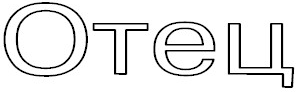 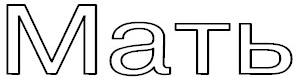 №КличкаВладелецЭкстерьерДипломДипломВсего баллов№КличкаВладелецоценкабаллстепеньбаллВсего балловоценкабаллстепеньбалл